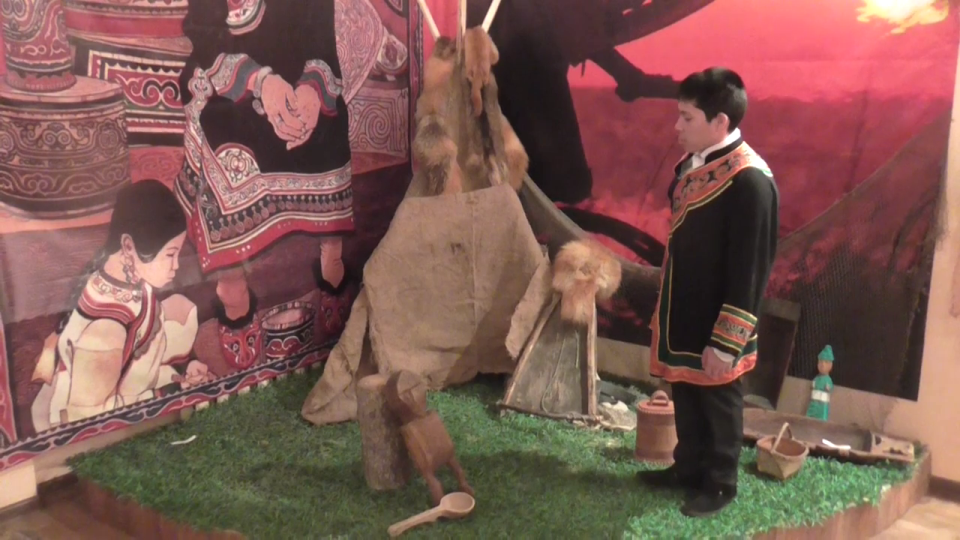 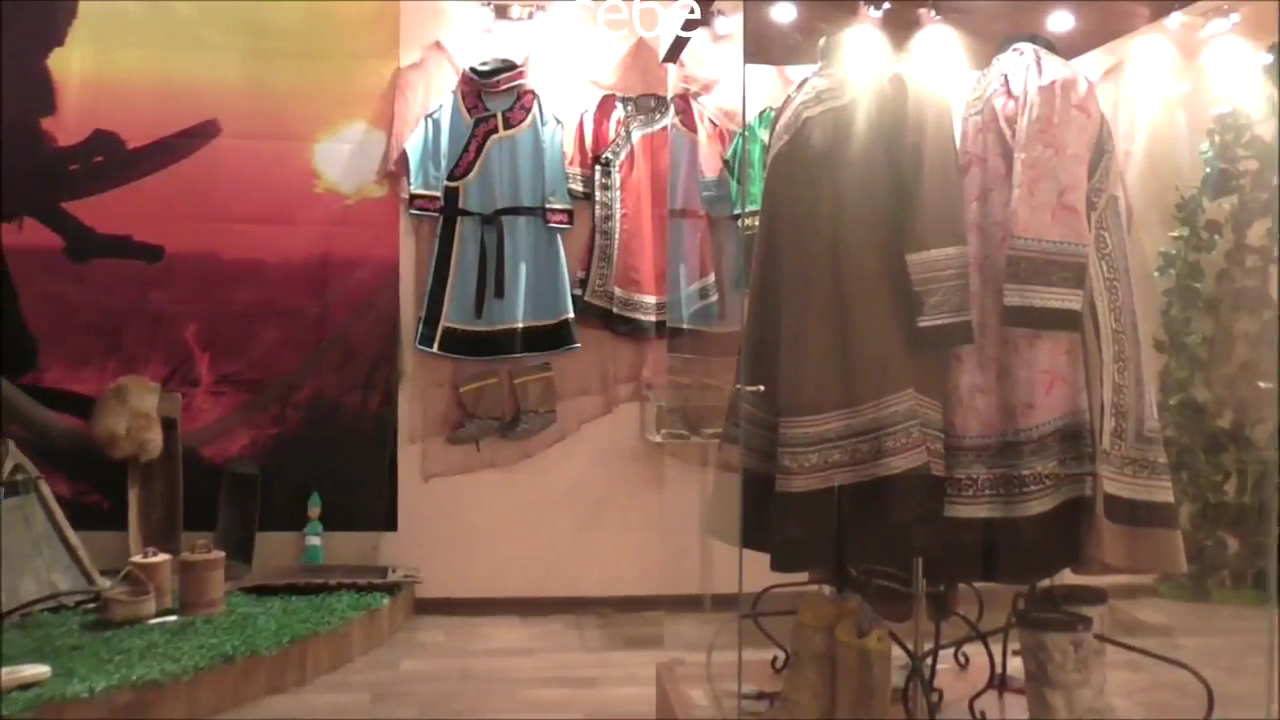 Продукт инновационной деятельности«Электронныеобразовательные анимационные программы»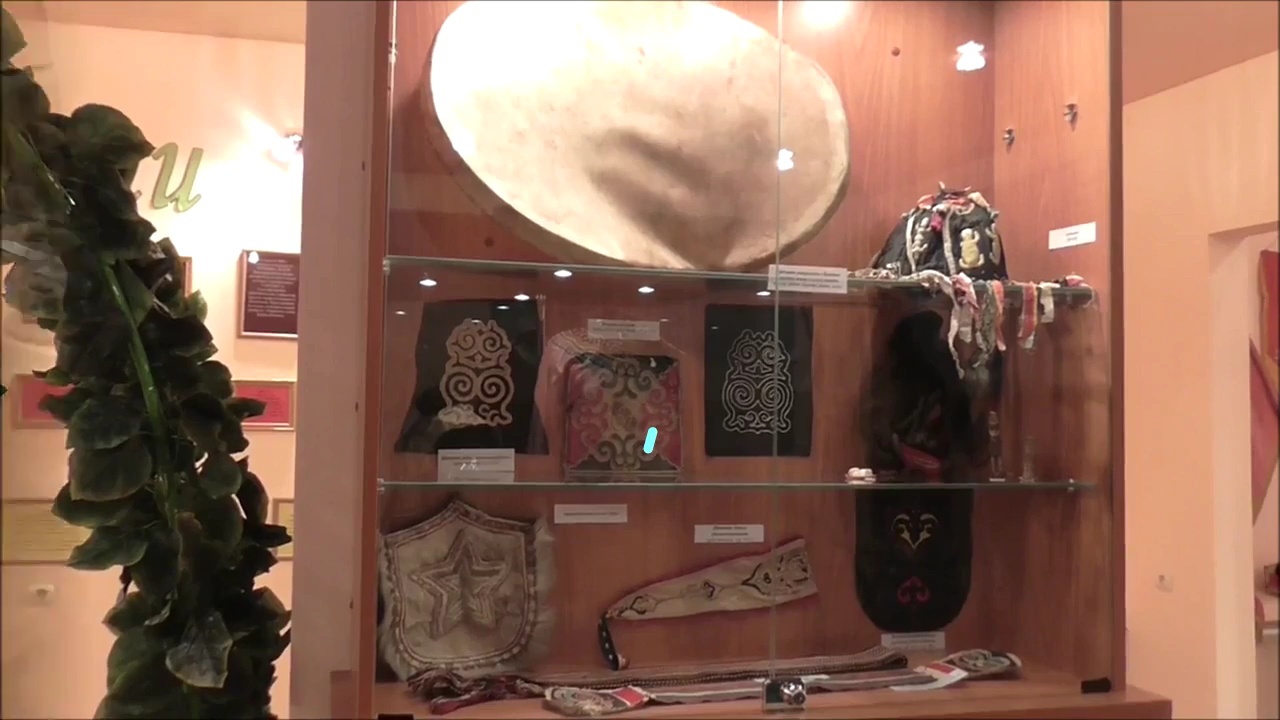 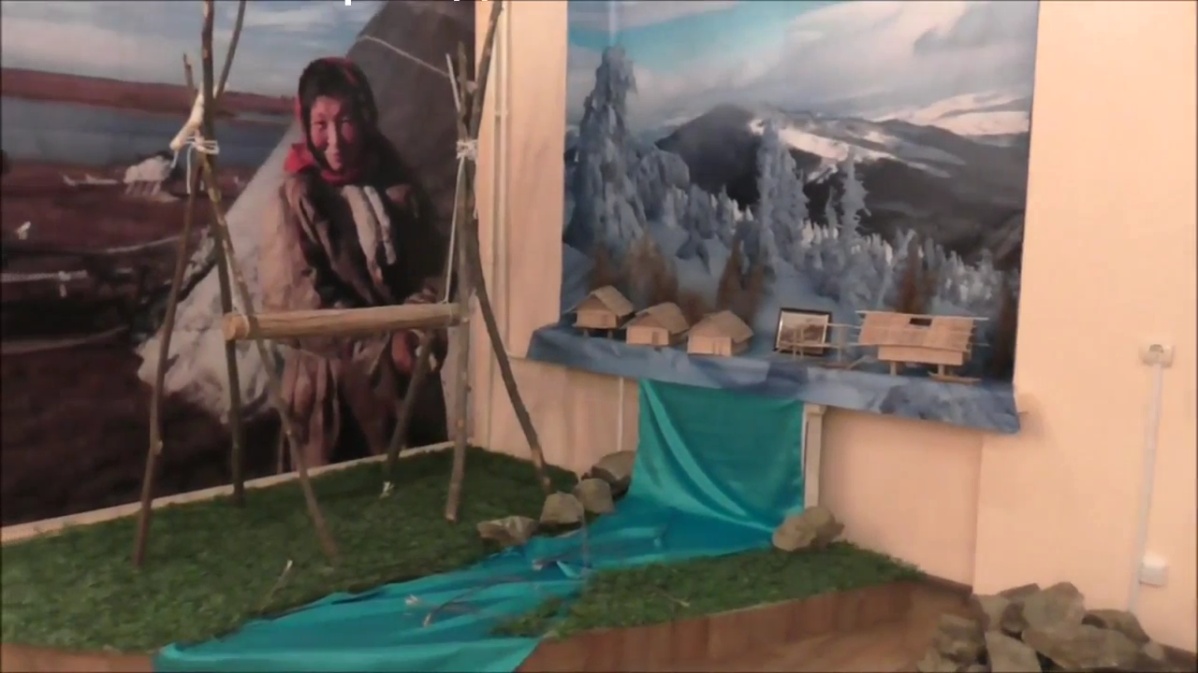 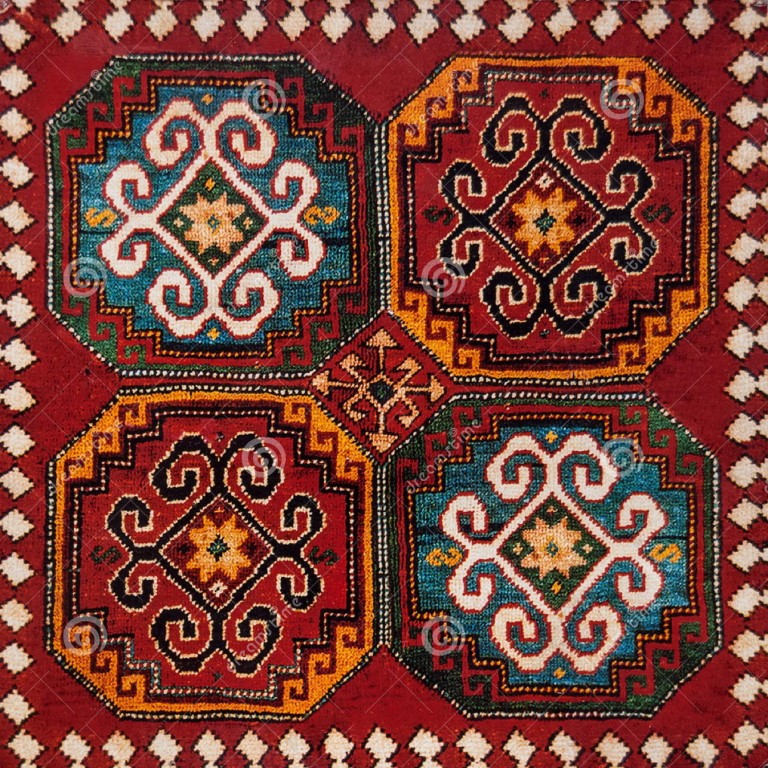 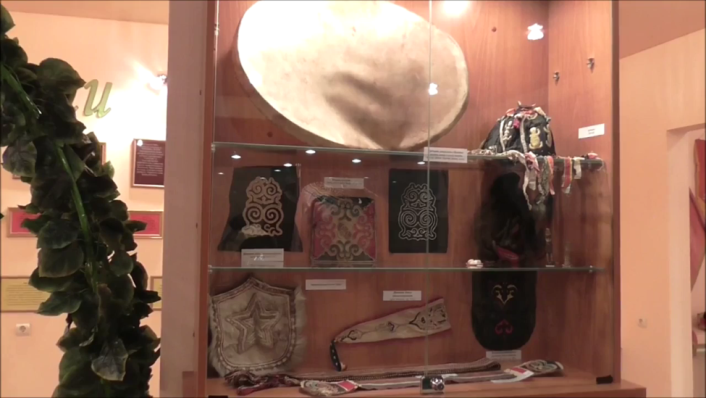 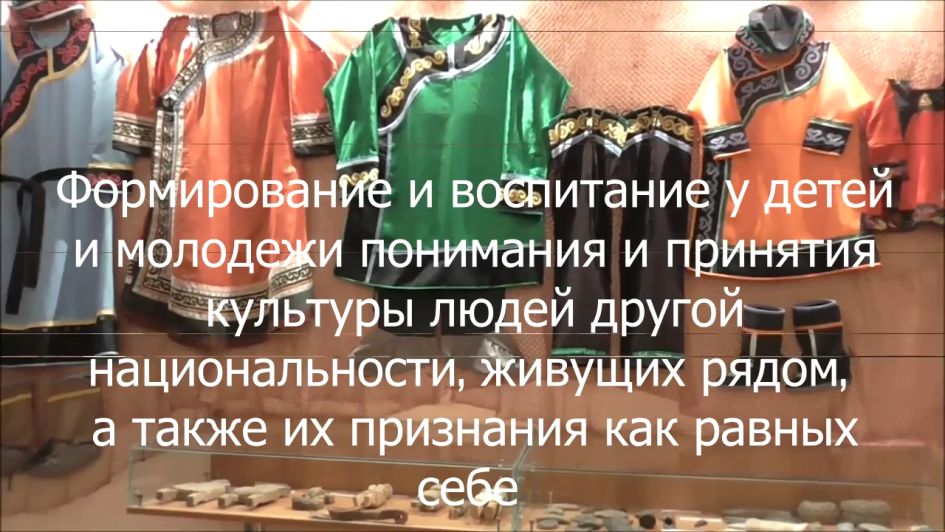 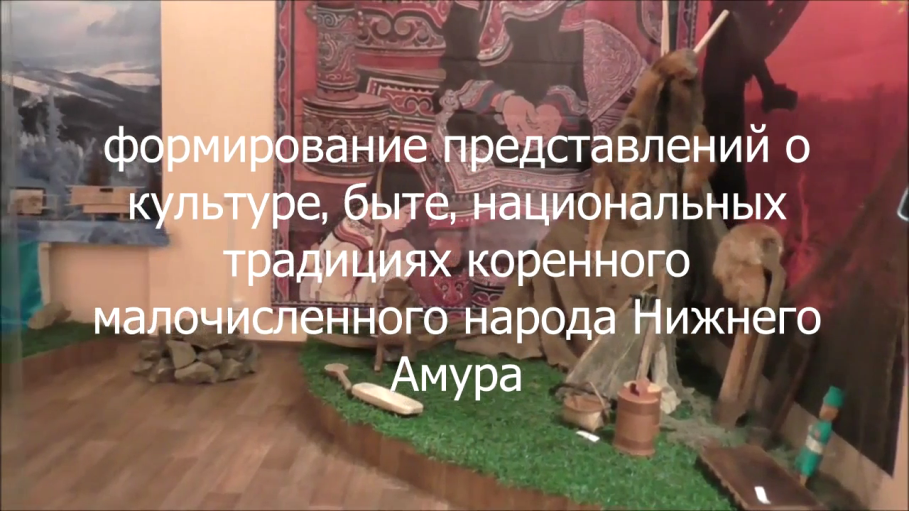 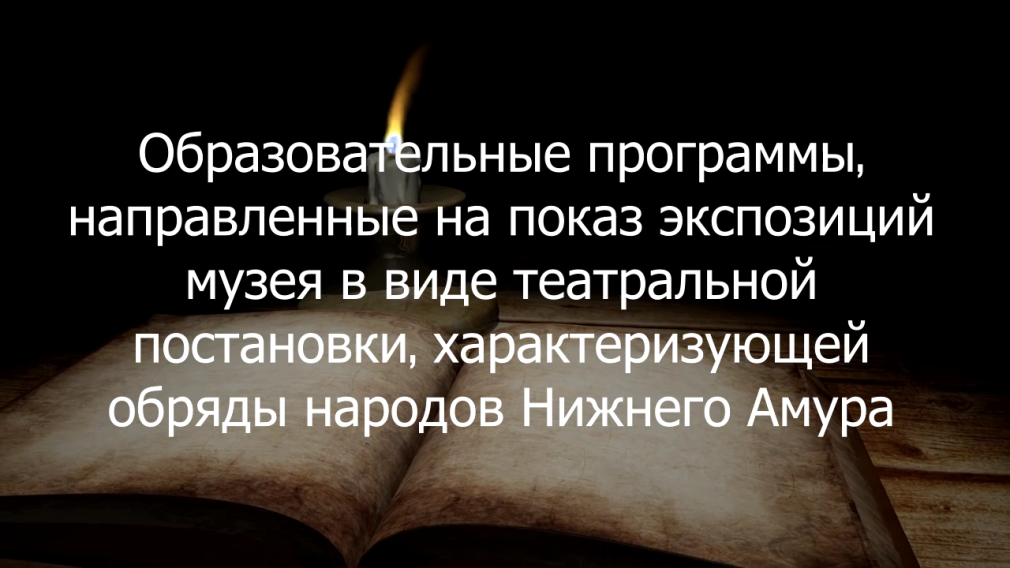 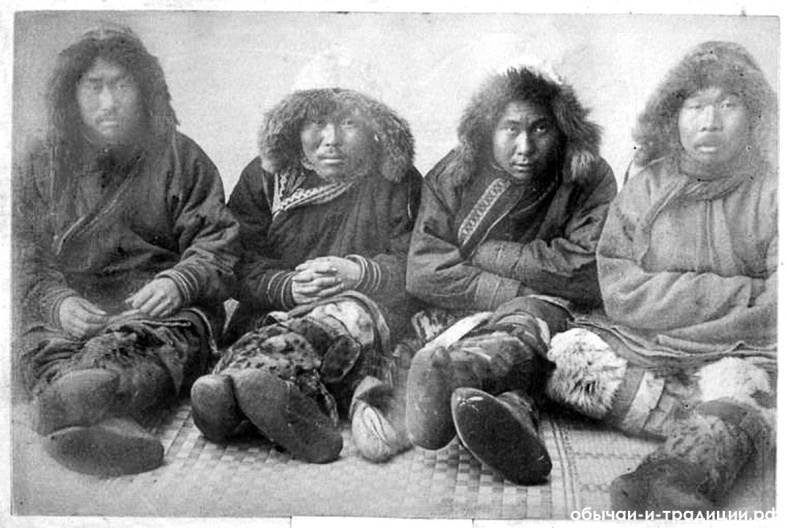 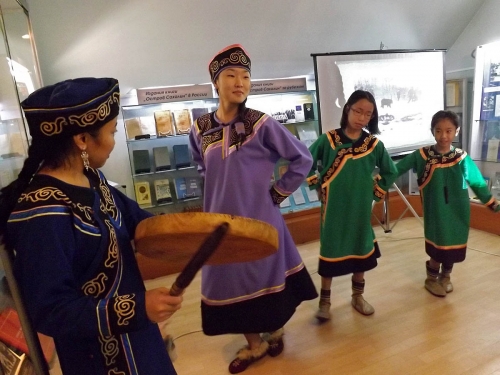 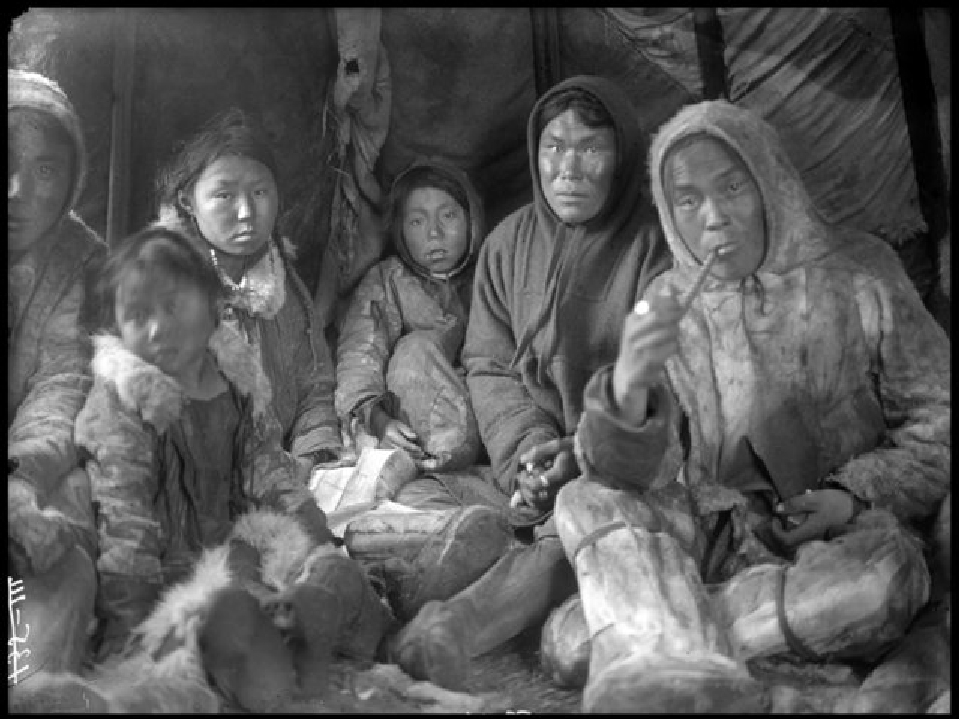 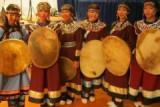 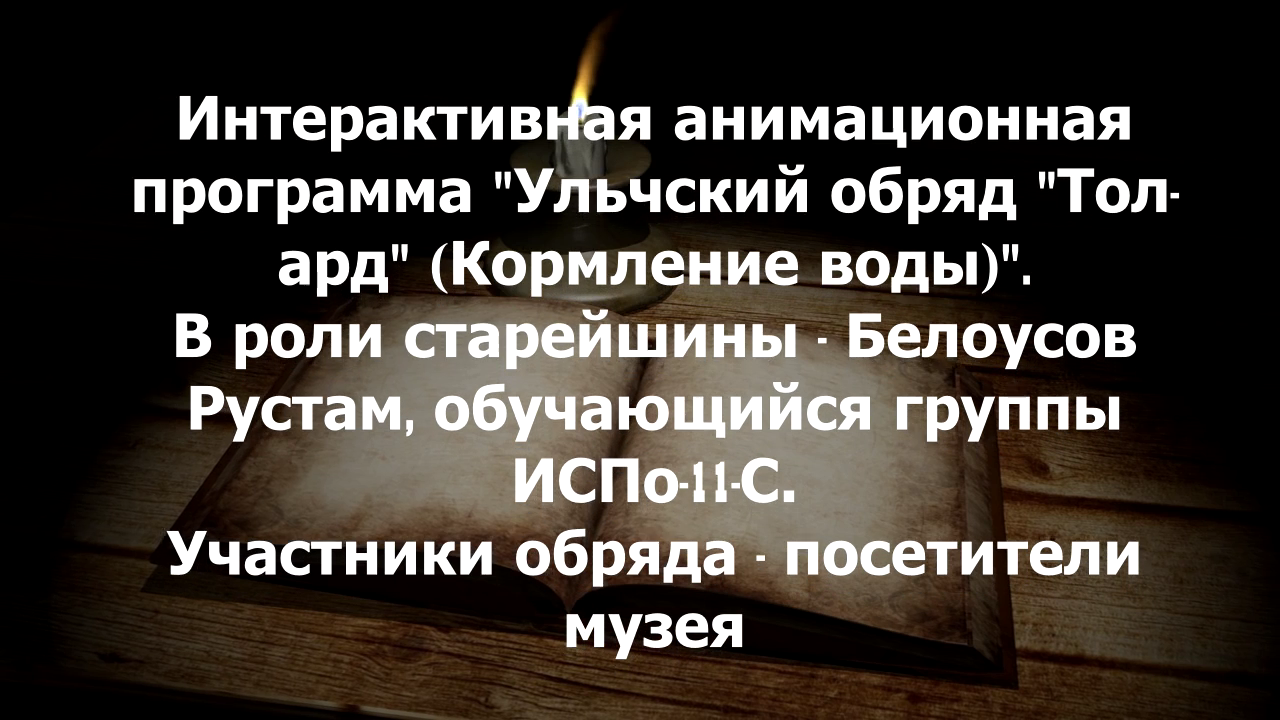 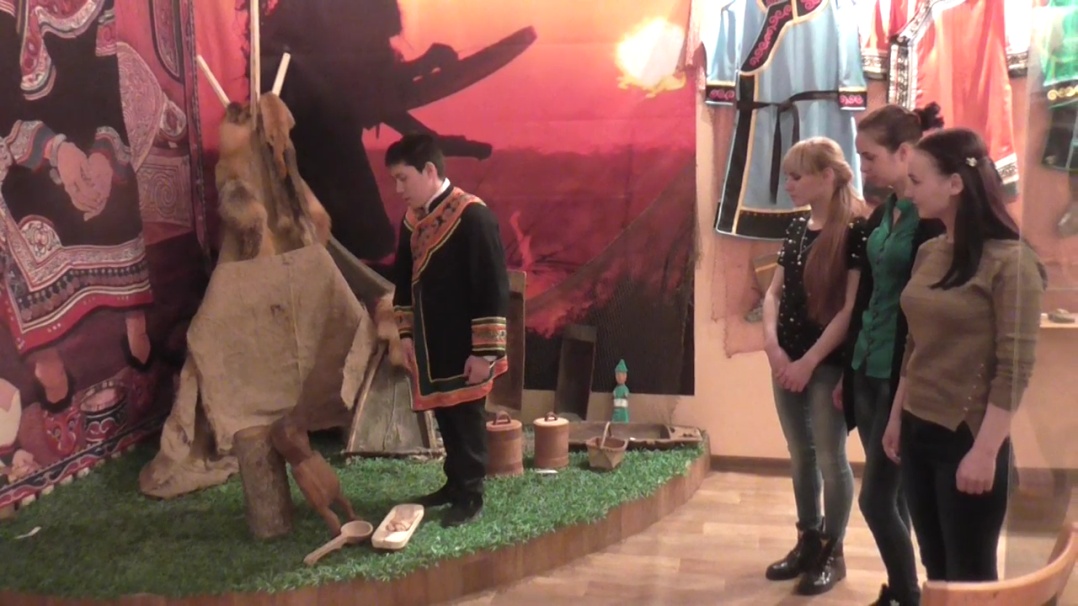 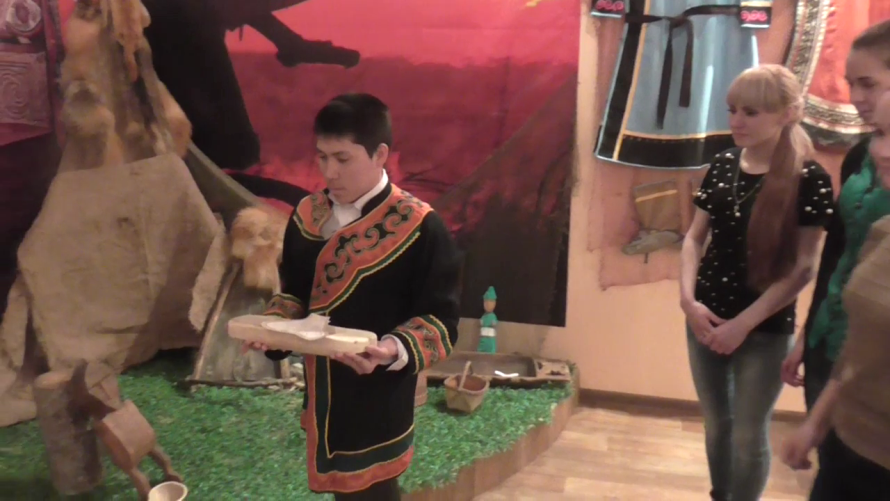 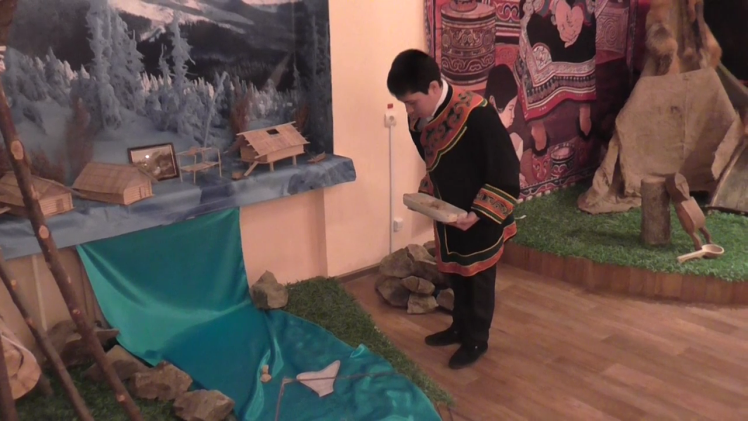 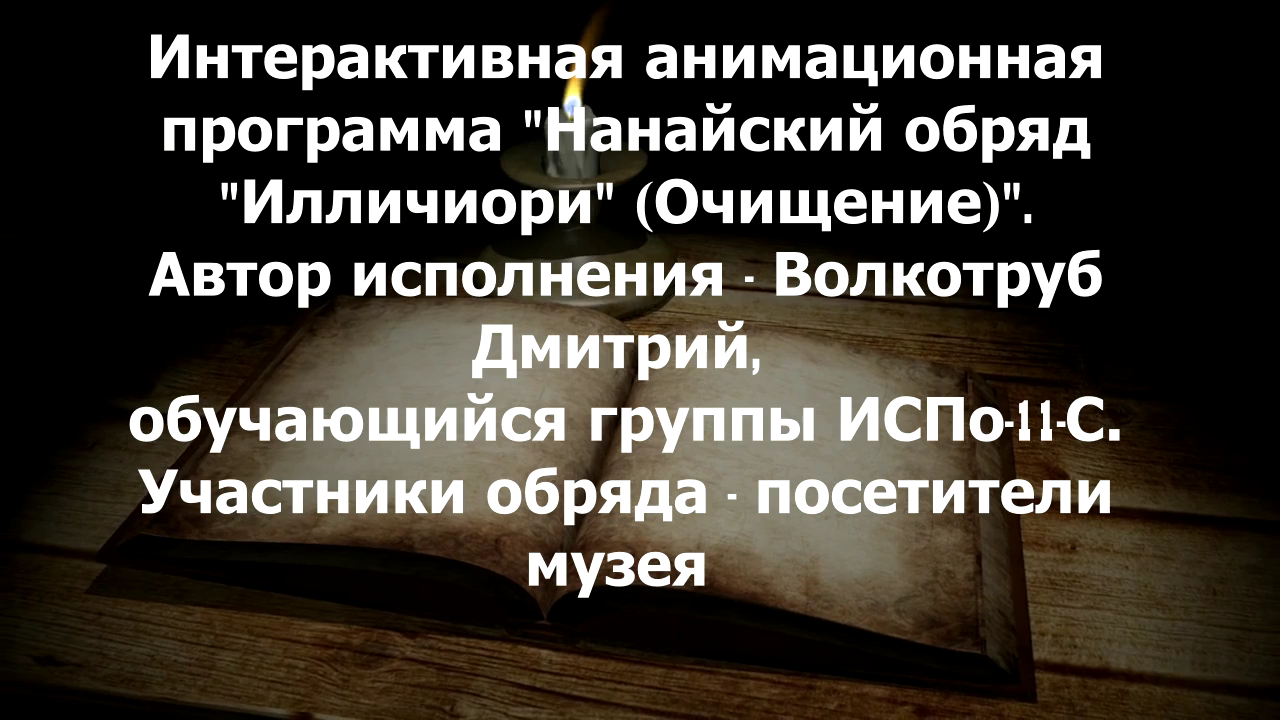 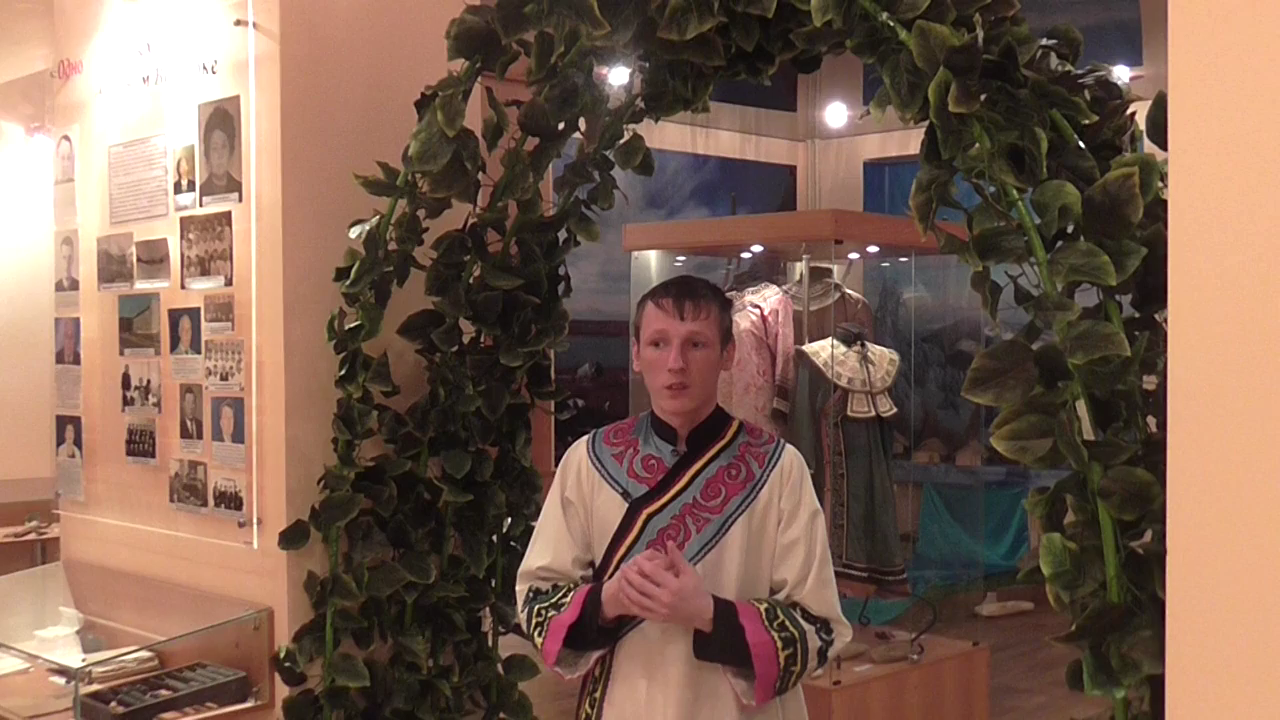 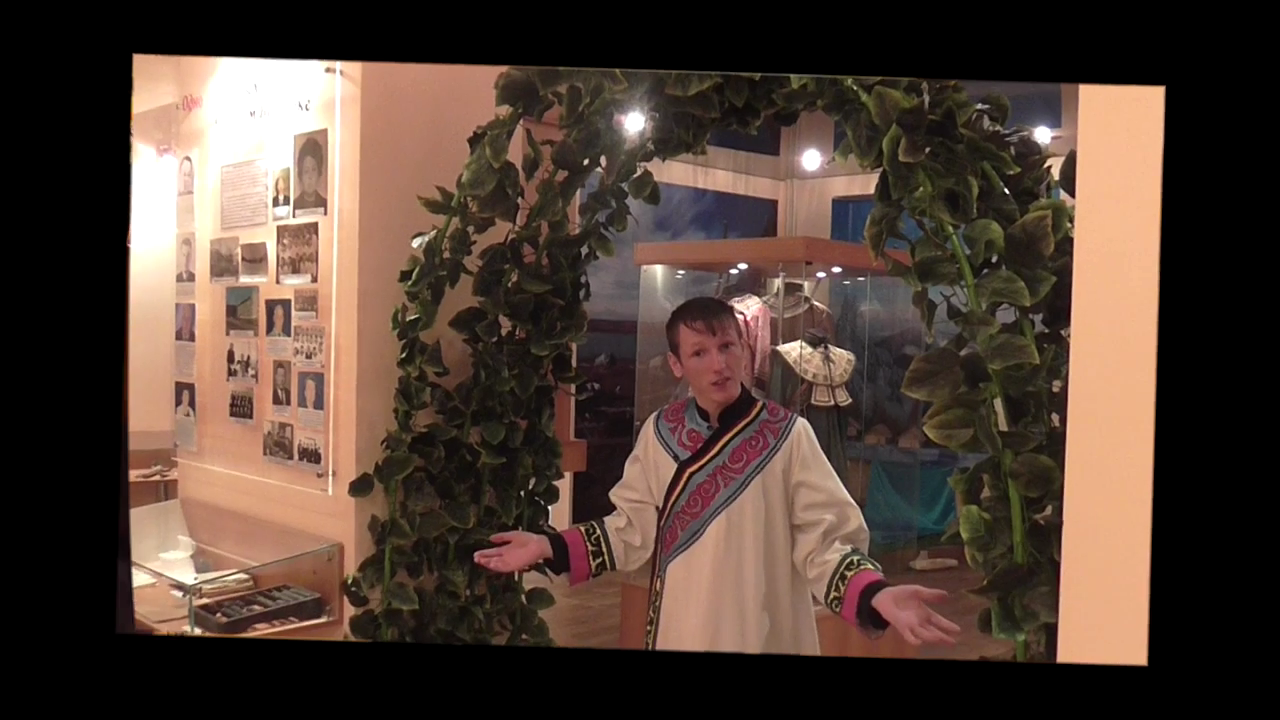 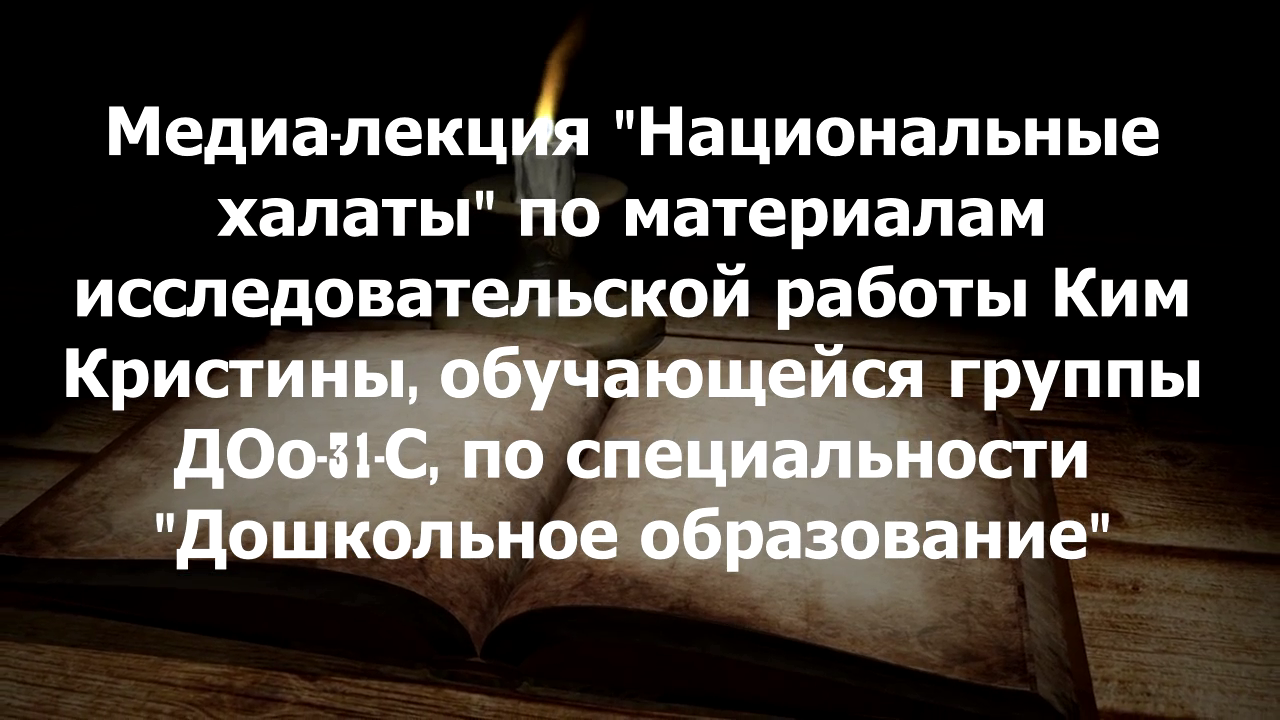 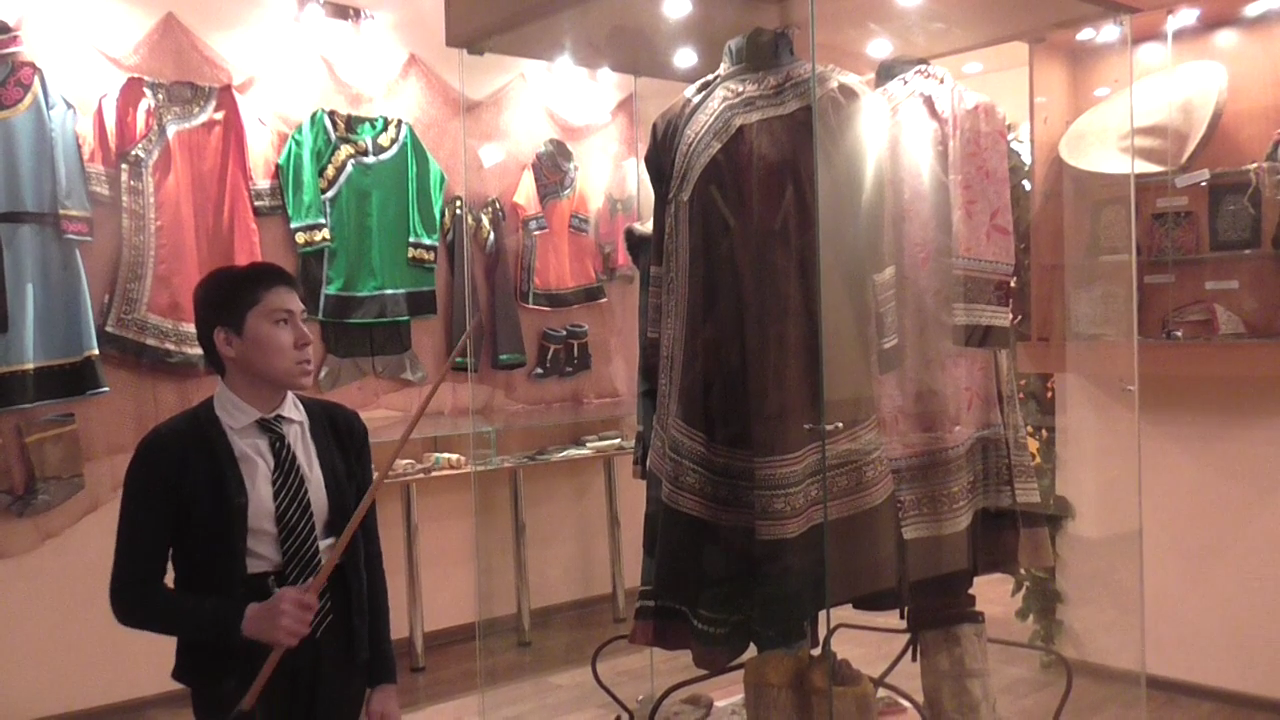 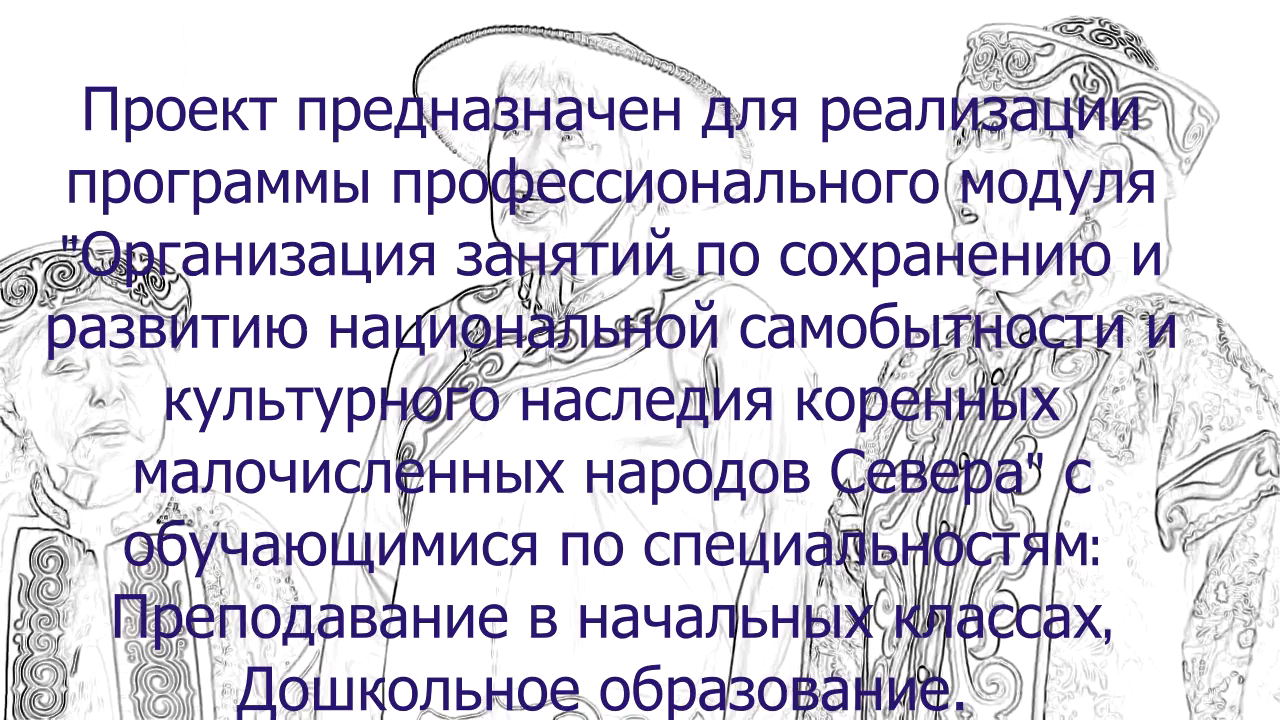 